Detská krajanská univerzitaFotogaléria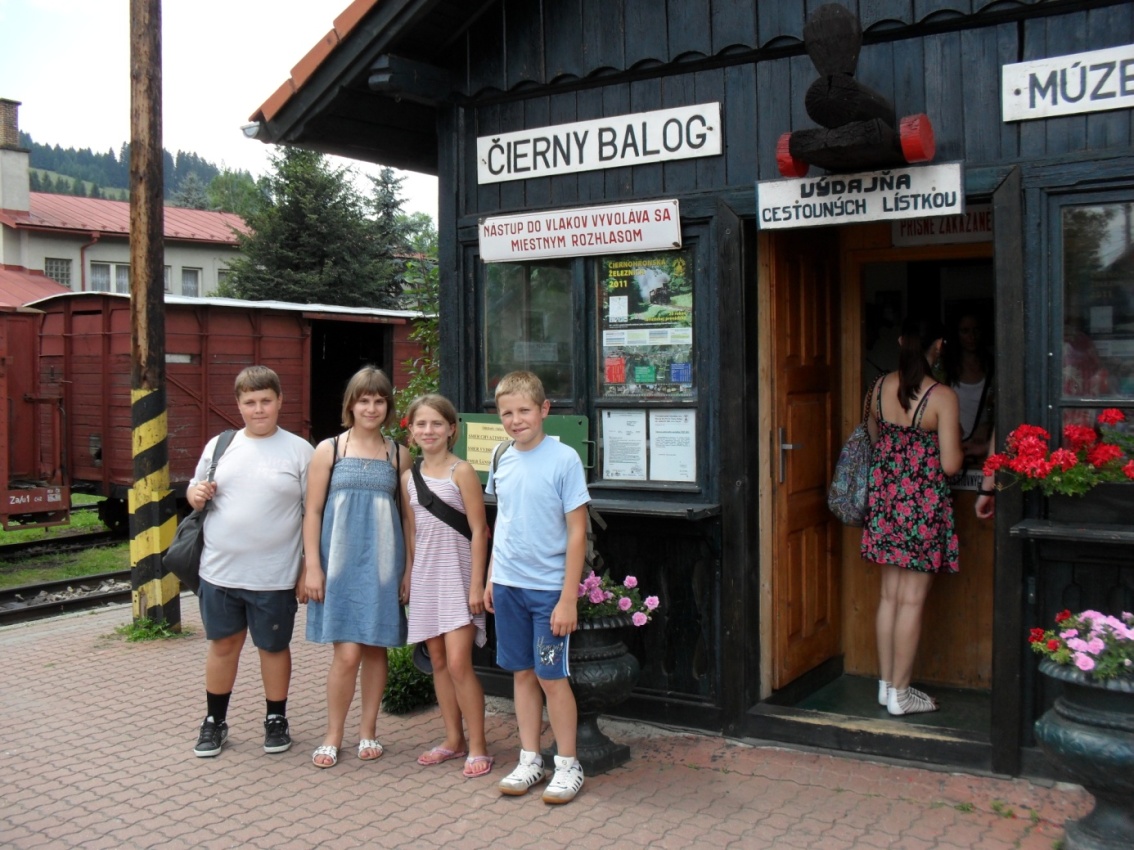 Výlet na Čiernohronskú železničku do Čierneho Balogu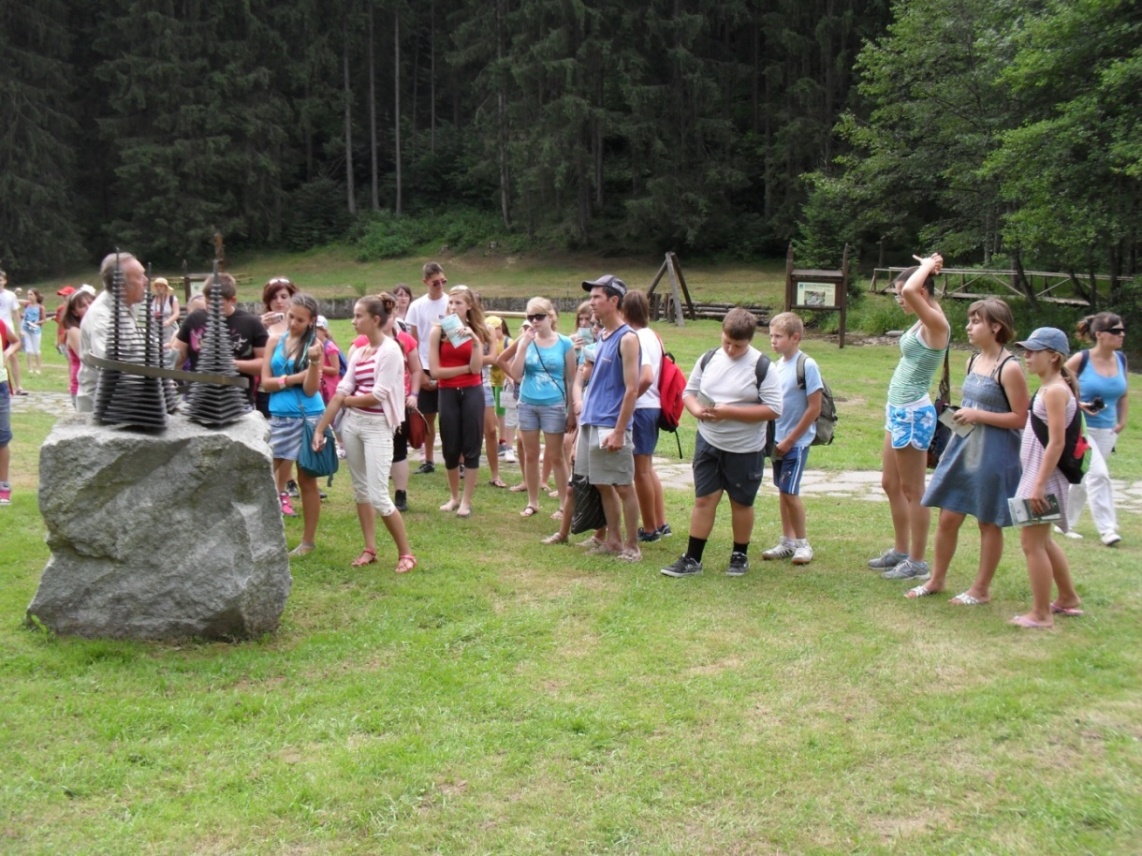 Odborný výklad v lesníckom skanzene -  Ing.Július Burkovský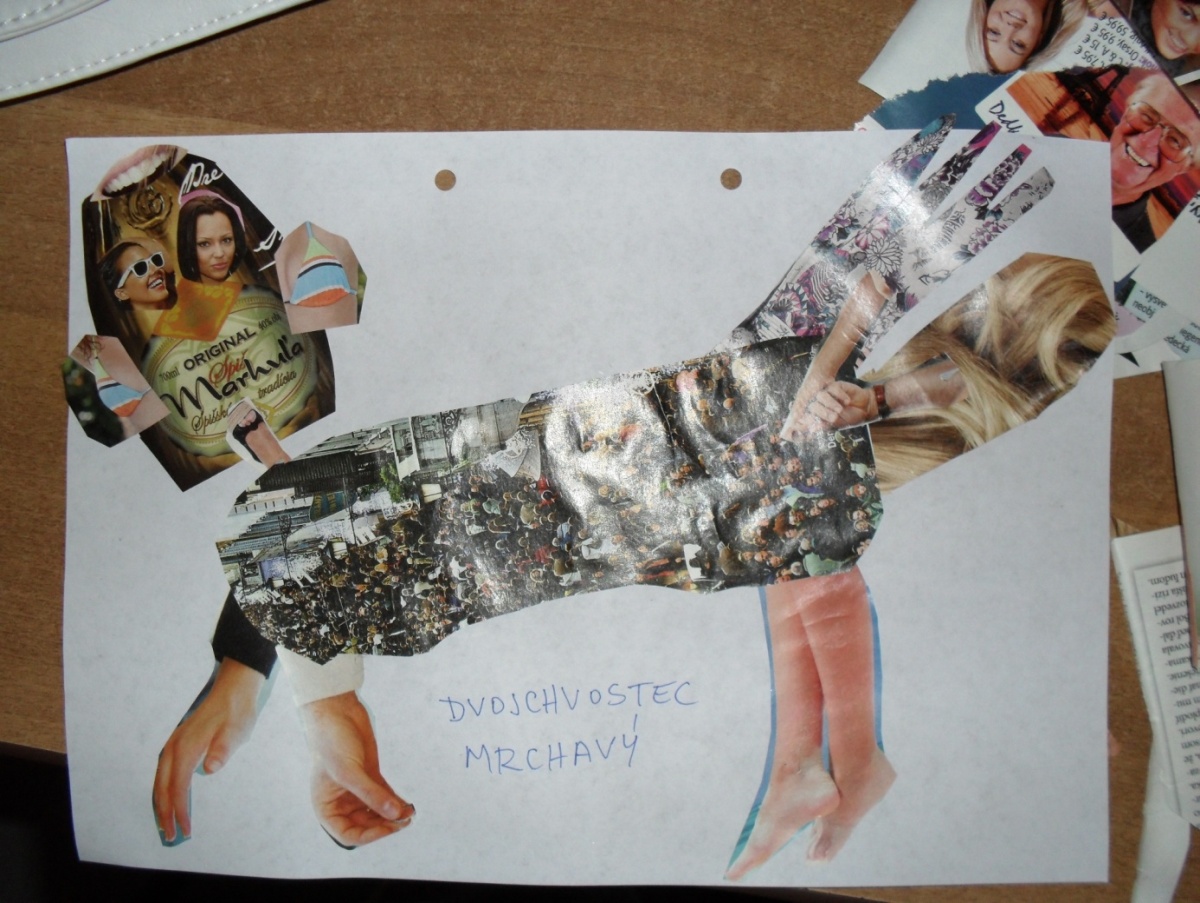 Tvorivé výtvarné aktivity viedla PaedDr.K. Lucinkiewiczová, PhD.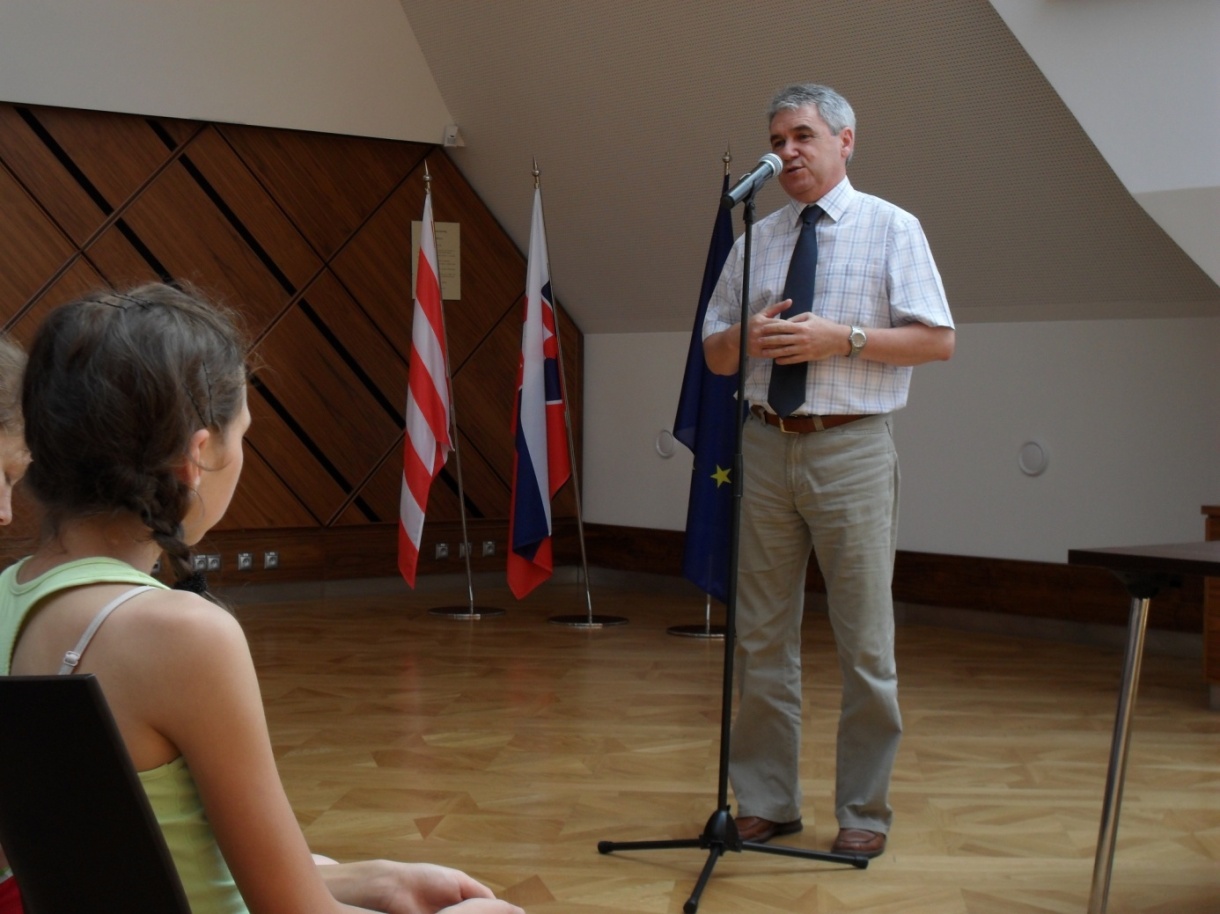 Rokovanie detského parlamentu otvoril PaedDr.Š.Porubský, PhD.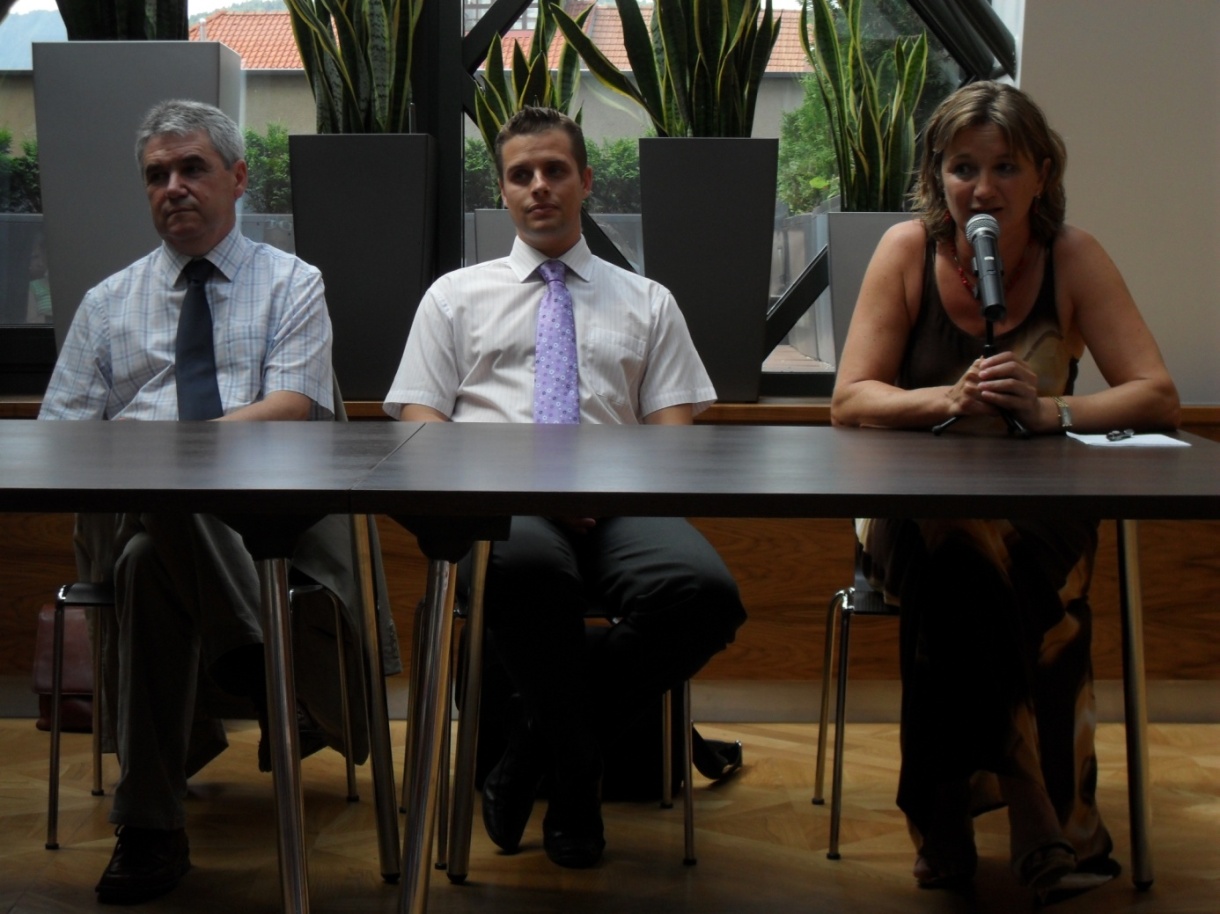 Odborným garantom politológie bol doc.M.Klus, PhD.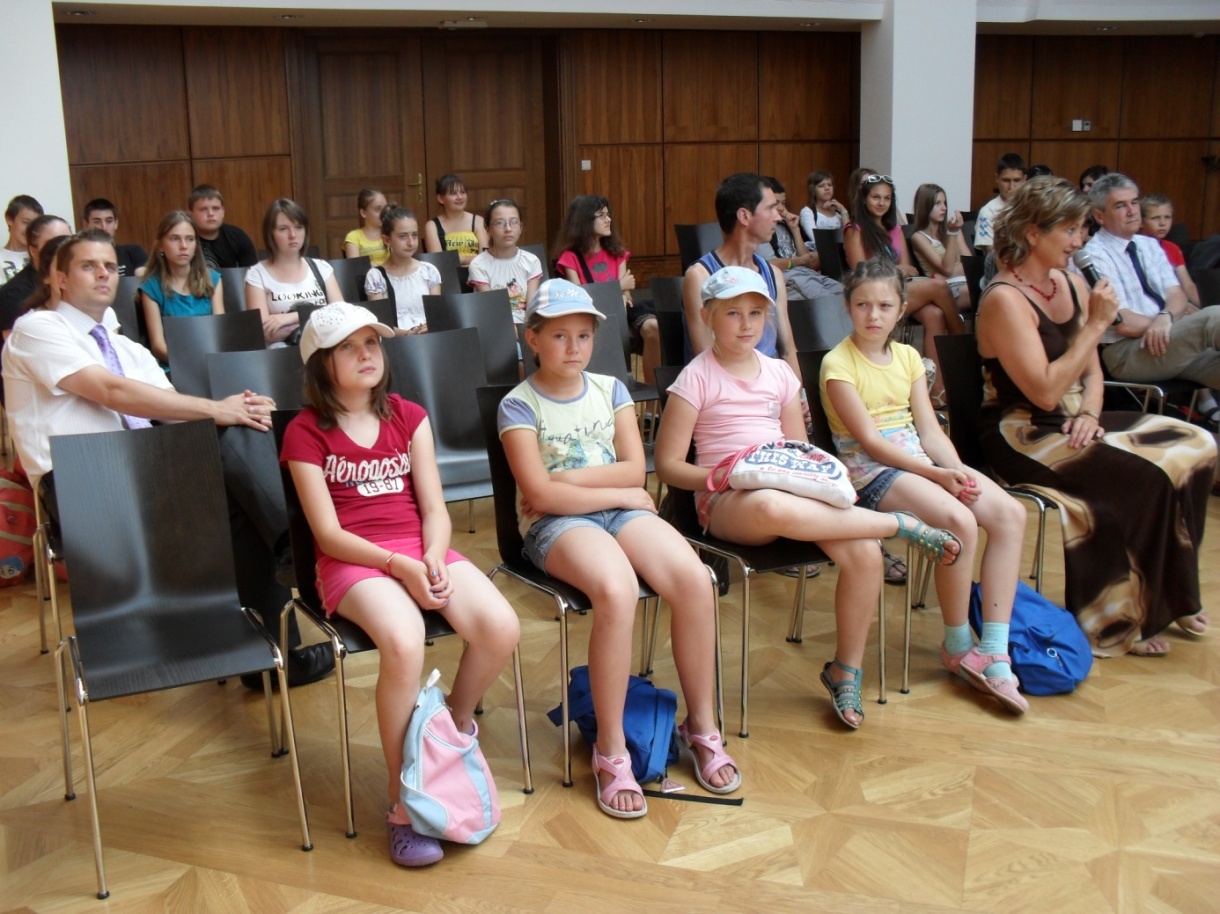 Rokovanie parlamentu v historickej radnici mesta B.Bystrica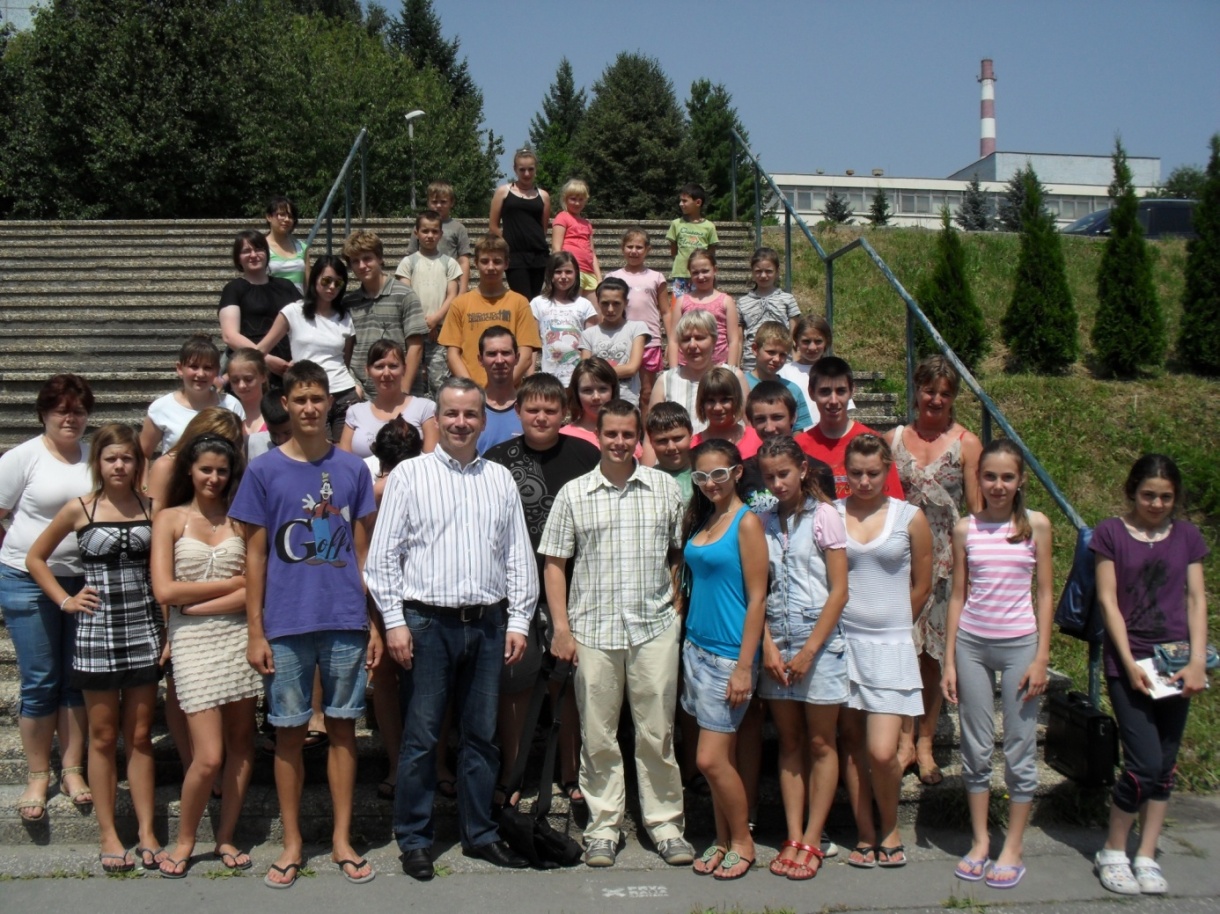 Hosťom politologického programu bol poslanec Národnej rady Slovenskej republiky Szilárd Somodi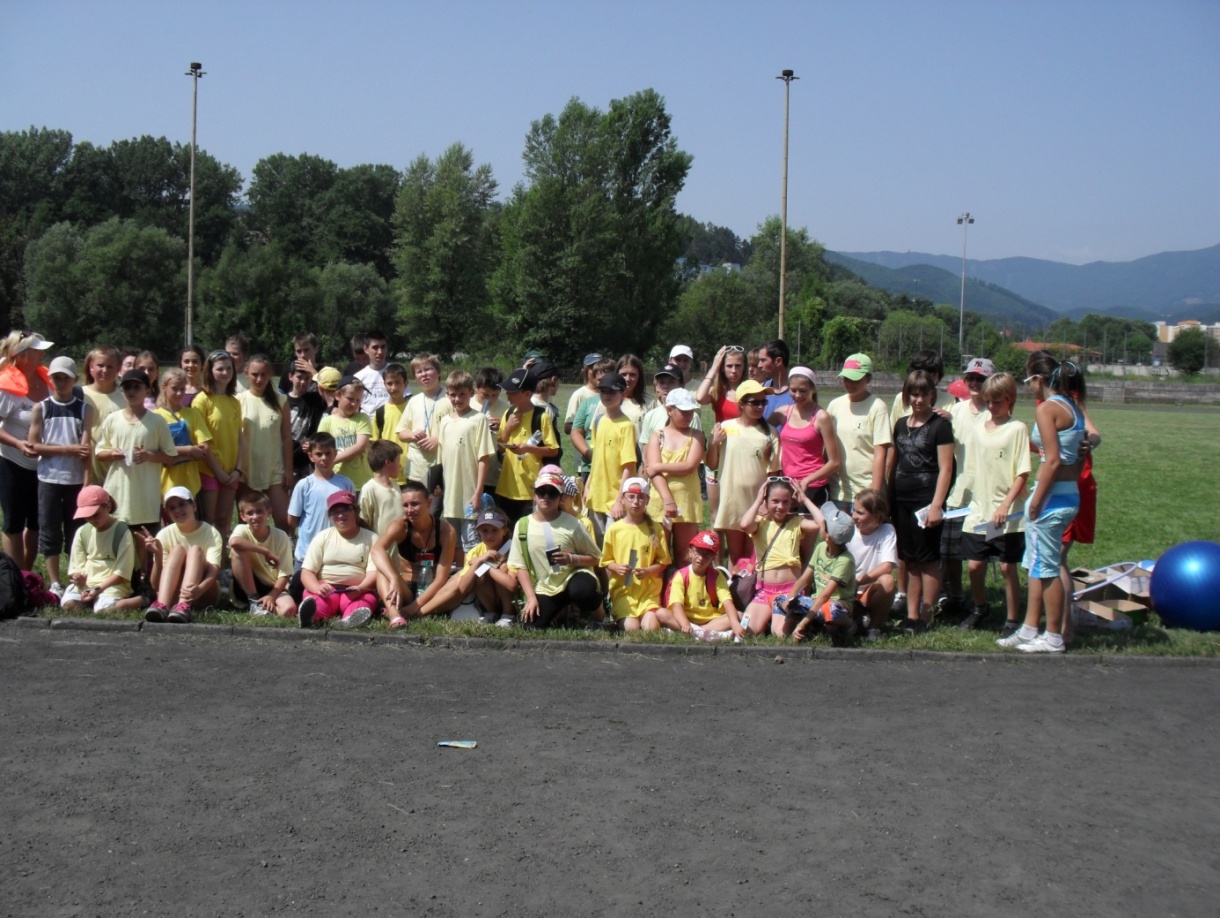 Športová olympiáda domácej a krajanskej univerzity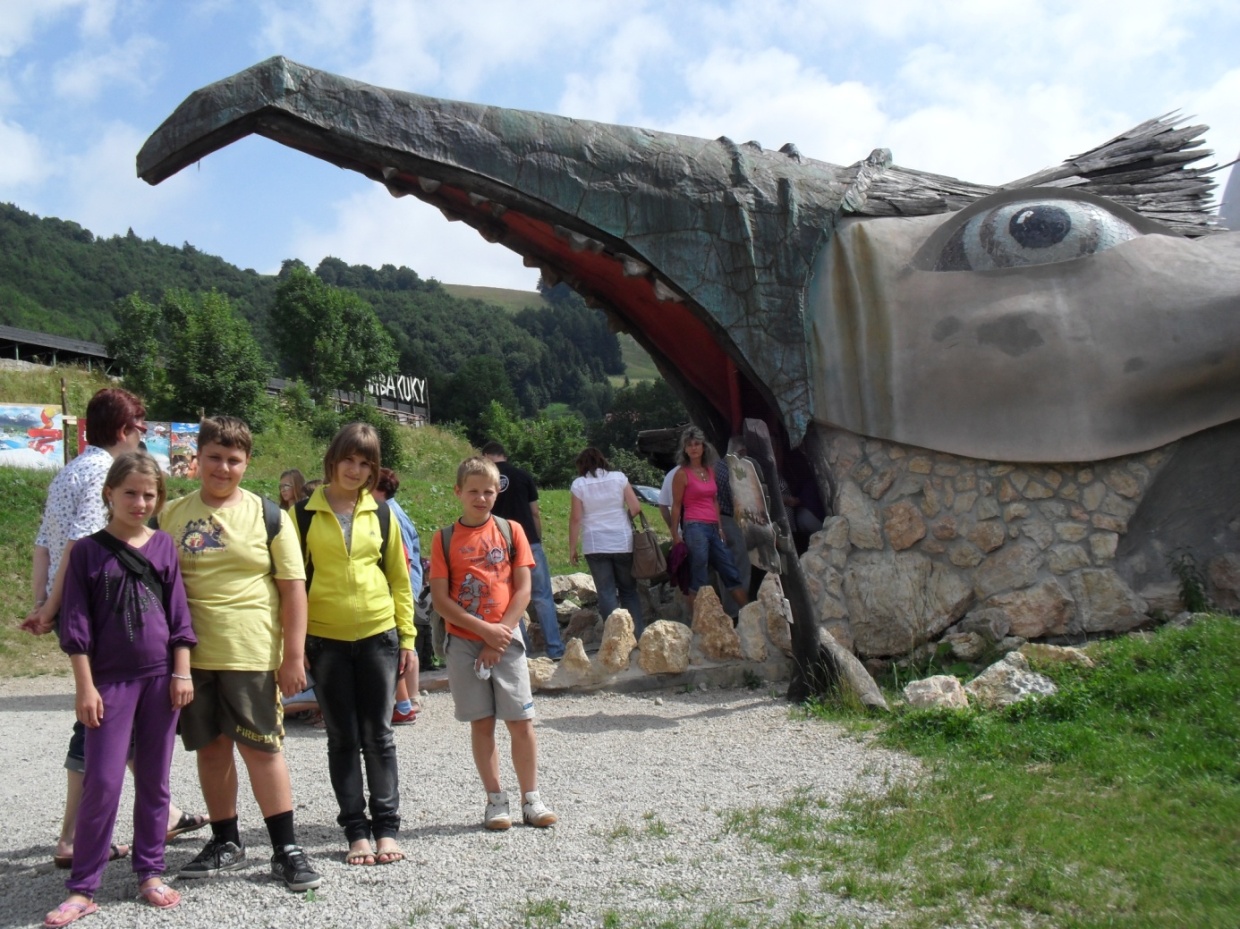 Dobšinského rozprávky deti spoznali okrem odborného výkladu PhDr.Zuzany Drugovej aj prostredníctvom návštevy HABAKUKOV na Donovaloch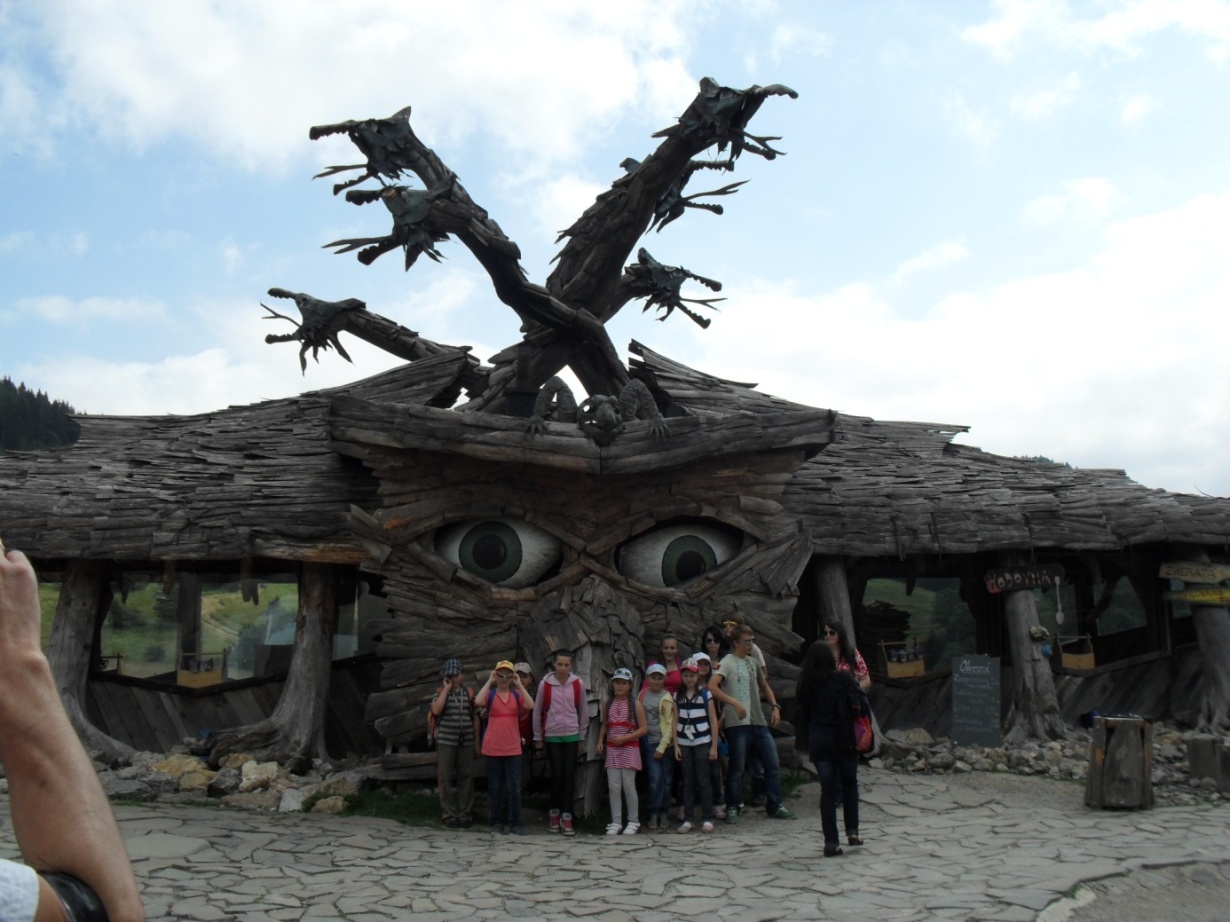 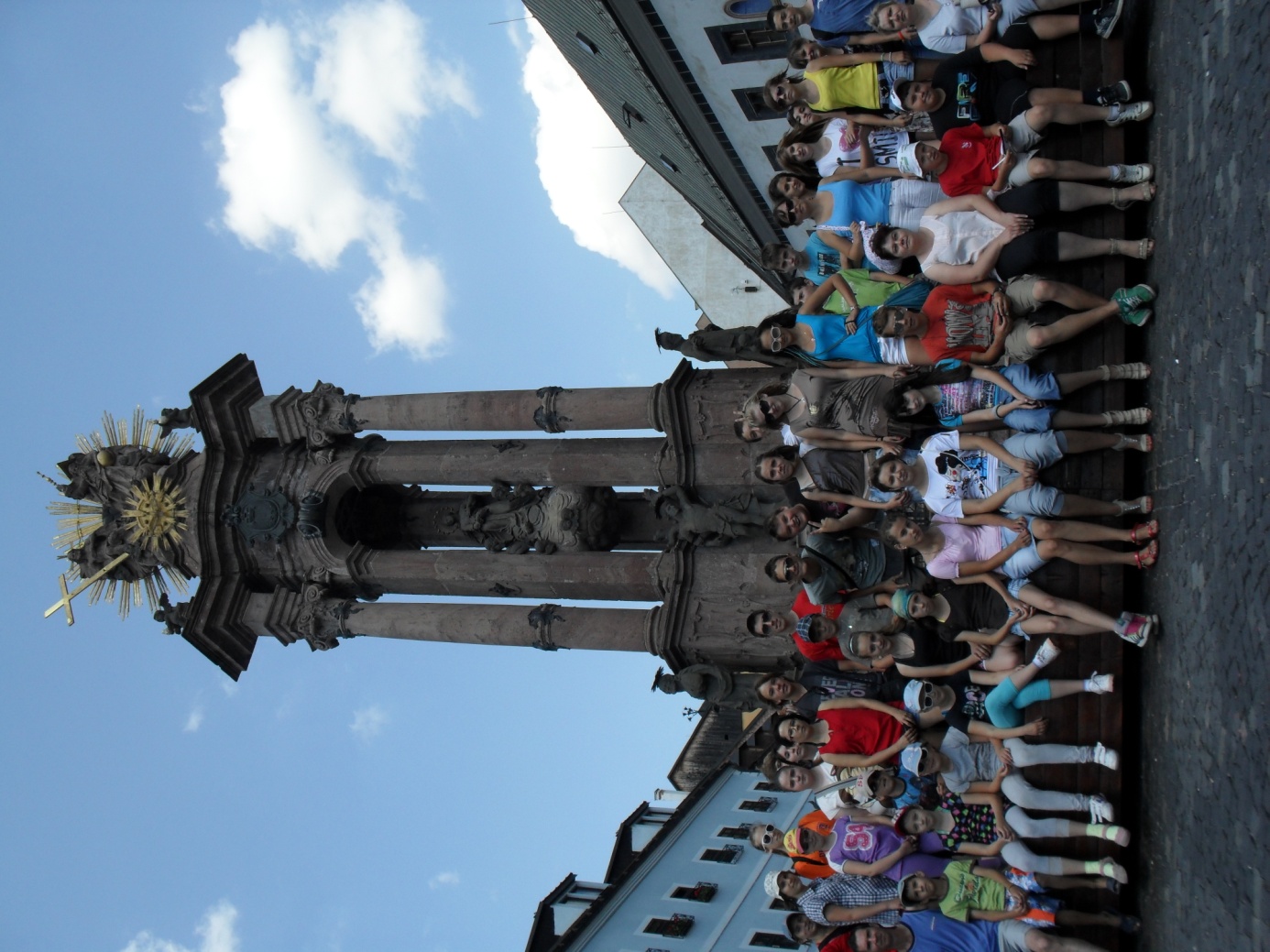 Záverečný deň patril výletu do Banskej Štiavnice